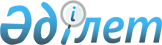 О внесении изменений и дополнения в приказ Министра здравоохранения и социального развития Республики Казахстан от 27 марта 2015 года № 173 "Об утверждении Правил организации и проведения внутренней и внешней экспертиз качества медицинских услуг"
					
			Утративший силу
			
			
		
					Приказ Министра здравоохранения Республики Казахстан от 11 февраля 2019 года № ҚР ДСМ-3. Зарегистрирован в Министерстве юстиции Республики Казахстан 13 февраля 2019 года № 18300. Утратил силу приказом Министра здравоохранения Республики Казахстан от 3 декабря 2020 года № ҚР ДСМ-230/2020.
      Сноска. Утратил силу приказом Министра здравоохранения РК от 03.12.2020 № ҚР ДСМ-230/2020 (вводится в действие по истечении десяти календарных дней после дня его первого официального опубликования).
      В соответствии c пунктом 5 статьи 58 Кодекса Республики Казахстан от 18 сентября 2009 года "О здоровье народа и системе здравоохранения" ПРИКАЗЫВАЮ:
      1. Внести в приказ Министра здравоохранения и социального развития Республики Казахстан от 27 марта 2015 года № 173 "Об утверждении Правил организации и проведения внутренней и внешней экспертиз качества медицинских услуг" (зарегистрирован в Реестре государственной регистрации нормативных правовых актов под № 10880, опубликован 12 мая 2015 года в информационно-правовой системе "Әділет") следующие изменения и дополнения:
      в Правилах организации и проведения внутренней и внешней экспертиз качества медицинских услуг, утвержденных указанным приказом (далее -Правила): 
      в пункте 2:
      подпункт 8) изложить в следующей редакции:
      "8) Комитет охраны общественного здоровья Министерства здравоохранения Республики Казахстан (далее – КООЗ) – ведомство уполномоченного органа в области здравоохранения, осуществляющее в пределах своей компетенции руководство и регулирование в сферах охраны общественного здоровья, санитарно-эпидемиологического благополучия населения и контроля за качеством медицинских услуг, контроль и надзор за соблюдением требований, установленных техническими регламентами и нормативными документами по продукции и услугам, реализуемым населению, в области безопасности пищевой продукции, а также стандартов в области здравоохранения, осуществляющим межотраслевую координацию, регулятивные, реализационные и контрольно-надзорные функции, участвующим в выполнении стратегических функций уполномоченного органа в области здравоохранения;";
      подпункт 18) изложить в следующей редакции:
      "18) независимый эксперт – физическое лицо, имеющее высшее медицинское образование и соответствующее требованиям к физическим лицам, претендующим на проведение независимой экспертизы, определенным уполномоченным органом;";
      подпункт 2) пункта 7 изложить в следующей редакции:
      "2) о предоставлении пациенту бесплатной медицинской помощи в объеме, гарантированном государством и в системе обязательного медицинского страхования.";
      пункты 29, 30 и 31 изложить в следующей редакции: 
      "29. Внешняя экспертиза осуществляется специалистами КООЗ и его территориальными подразделениями, (или) независимыми экспертами."; 
       30. КООЗ и его территориальными подразделениями, внешняя экспертиза осуществляется также с привлечением независимых экспертов в соответствии с пунктом 4 статьи 58 Кодекса."; 
       31. Внешней экспертизе подлежат все случаи материнской смертности (за исключением несчастных случаев) в организациях, оказывающих стационарную и амбулаторно-поликлиническую помощь.";
      в приложении 1 к Правилам:
      в разделе "индикаторы оценки для организаций, оказывающих амбулаторно-поликлиническую помощь": 
      дополнить строкой порядковый номер 18-1 следующего содержания:
      "
      строки, порядковые номера 20 и 21 изложить в следующей редакции:
      "
      2. Комитету охраны общественного здоровья Министерства здравоохранения Республики Казахстан в установленном законодательством Республики Казахстан порядке обеспечить:
      1) государственную регистрацию настоящего приказа в Министерстве юстиции Республики Казахстан;
      2) в течение десяти календарных дней со дня государственной регистрации настоящего приказа направление его копии в бумажном и электронном виде на казахском и русском языках в Республиканское государственное предприятие на праве хозяйственного ведения "Республиканский центр правовой информации" для официального опубликования и включения в Эталонный контрольный банк нормативных правовых актов Республики Казахстан;
      3) размещение настоящего приказа на интернет-ресурсе Министерства здравоохранения Республики Казахстан после его официального опубликования;
      4) в течение десяти рабочих дней после государственной регистрации настоящего приказа представление в Департамент юридической службы Министерства здравоохранения Республики Казахстан сведений об исполнении мероприятий, предусмотренных подпунктами 1), 2) и 3) настоящего пункта.
      3. Контроль за исполнением настоящего приказа возложить на вице-министра здравоохранения Республики Казахстан Цой А.В.
      4. Настоящий приказ вводится в действие по истечении десяти календарных дней после дня его первого официального опубликования.
					© 2012. РГП на ПХВ «Институт законодательства и правовой информации Республики Казахстан» Министерства юстиции Республики Казахстан
				
18-1
Охват флюорографическим обследованием групп населения с высоким риском заболевания туберкулезом (лица, контактные с больным туберкулезом, независимо от бактериовыделения; лица, состоящие на динамическом наблюдении с хроническими обструктивными заболеваниями легких, сахарным диабетом, алкоголизмом, наркоманией, вирусом иммунодефицита человека/синдромом приобретенного иммунного дефицита и получающие иммуносупрессивную терапию; лица, имеющие остаточные явления в легких любой этиологии; лица, освободившиеся из мест лишения свободы)
1 раз в год
План проведения флюорографических обследований, журнал регистрации флюорографических обследований, отчетные формы
Значение индикатора стремится к 100 %";
20
Показатель выявляемости больных туберкулезом методом флюорографии среди групп населения с высоким риском заболевания туберкулезом (лица, контактные с больным туберкулезом, независимо от бактериовыделения; лица, состоящие на динамическом наблюдении с хроническими обструктивными заболеваниями легких, сахарным диабетом, алкоголизмом, наркоманией, вирусом иммунодефицита человека/синдромом приобретенного иммунного дефицита и получающие иммуносупрессивную терапию; лица, имеющие остаточные явления в легких любой этиологии; лица, освободившиеся из мест лишения свободы)
Ежеквартально
 Журнал регистрации флюорографических обследований, карта профилактических флюорографических обследований (форма 052/у, утвержденная 

Приказом и.о. Министра здравоохранения Республики Казахстан от 23 ноября 2010 года № 907 "Об утверждении форм первичной медицинской документации организаций здравоохранения" (далее - Приказ № 907);
Значение индикатора составляет не менее 2 на 1000 обследованных
21
Показатель выявляемости больных с подозрением на туберкулез среди обследованных лиц методом микроскопии
Ежеквартально
 Журнал регистрации микроскопических обследований, отчетные формы, лабораторный регистрационный журнал (форма ТБ 04/у, утвержденная Приказом № 907), направление на микроскопическое исследование мокроты на микобактерии туберкулеза (форма ТБ 05/у, утвержденная Приказом № 907) 
Значение индикатора составляет 5-10%".
      Министр здравоохранения
Республики Казахстан 

Е. Биртанов
